Отчето проведении  уроков Мужества,посвященных Дню воинской славы Россиив честь 76-летия разгрома немецко-фашистских войск в Сталинградской битве              МКОУ «Кизлярская гимназия № 6 им. А.С. Пушкина»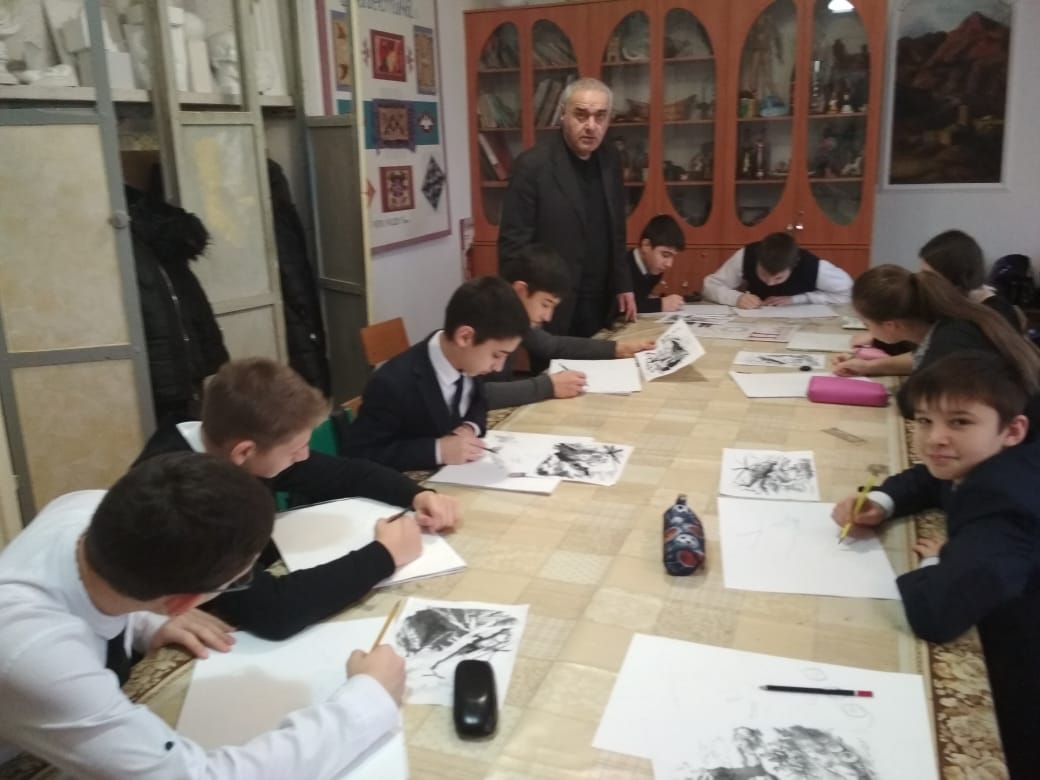 Классный час в 8 «г»классе «Главная высота России»(кл. рук. Салимсултанов А.М.)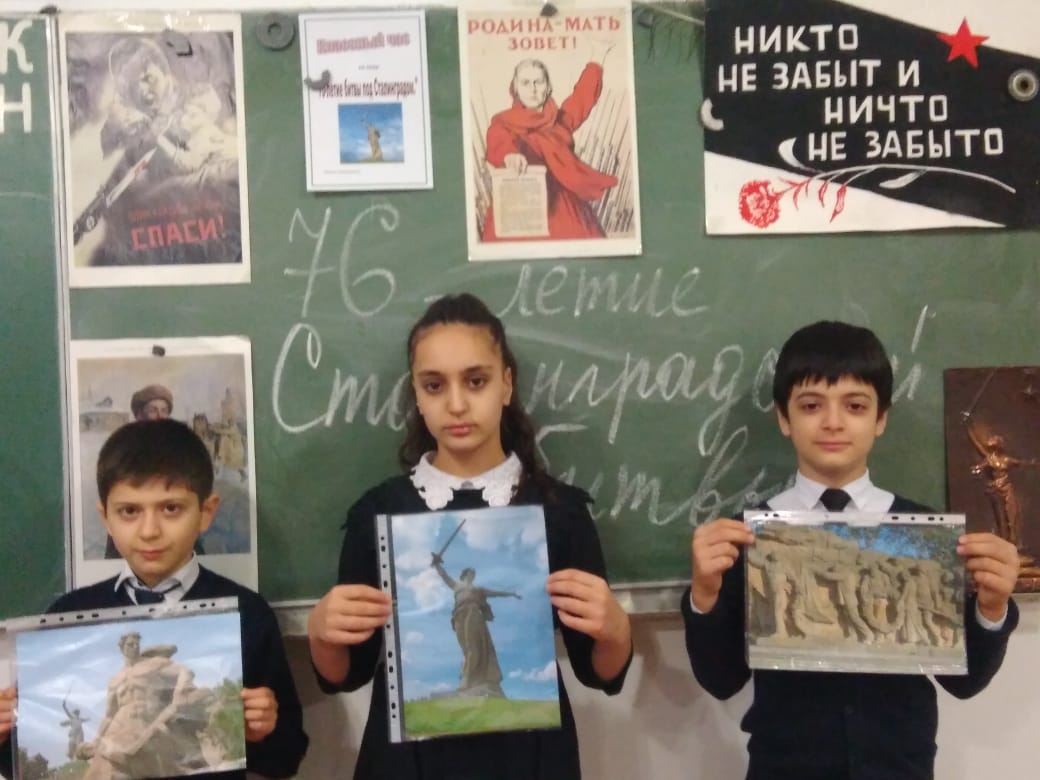 Классный час в 5 «б»классе «Сталинградская битва»(кл. рук. Исмаилова З.Н.)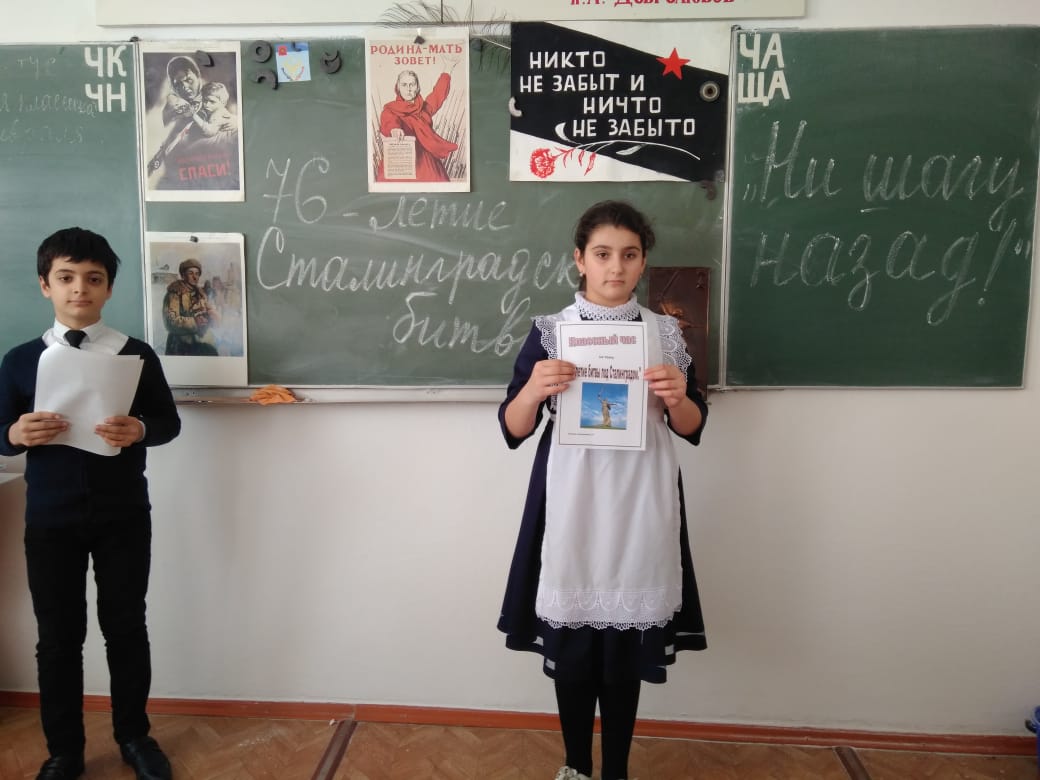 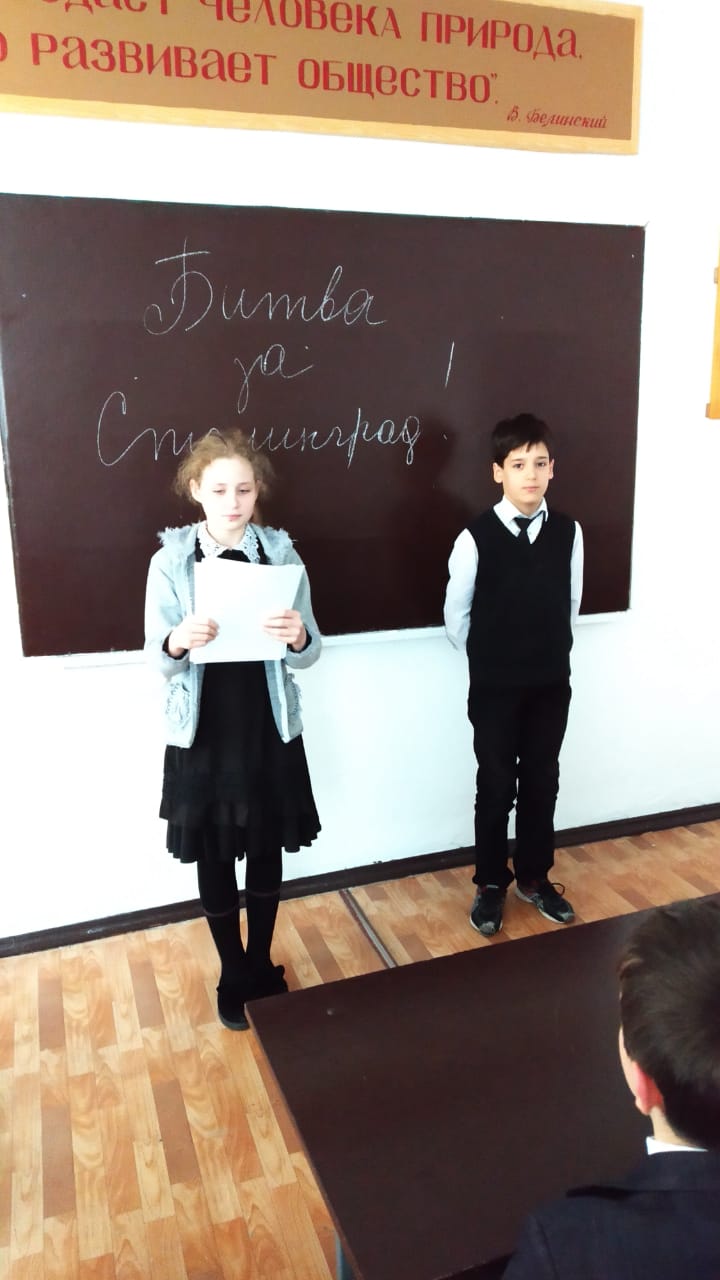 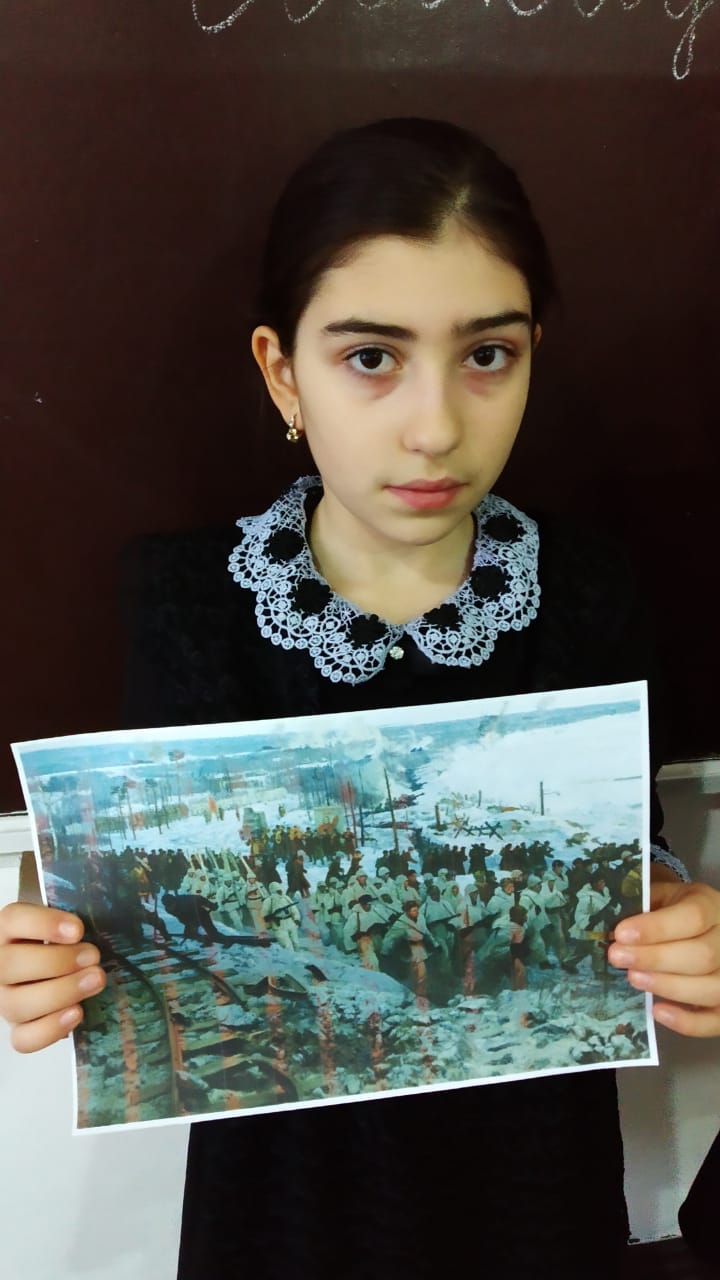 Классный час в 5 «г»классе «Битва под Сталинградом»(кл. рук. Кошманова В.А.)Муниципальный округ (район)(общее кол-во ОО)/ наименование республиканского образовательного учрежденияПриняли участиеПриняли участиеПриняли участиеПосещение исторического парка(Количество учащихся)Муниципальный округ (район)(общее кол-во ОО)/ наименование республиканского образовательного учрежденияКоличествоООКоличествопедагоговКоличествоучащихсяПосещение исторического парка(Количество учащихся)МКОУ«Кизлярская гимназия№6 им.А.С.Пушкина» 125521 (5-11классы)-